ΒΙΟΓΡΑΦΙΚΟ ΣΗΜΕΙΩΜΑ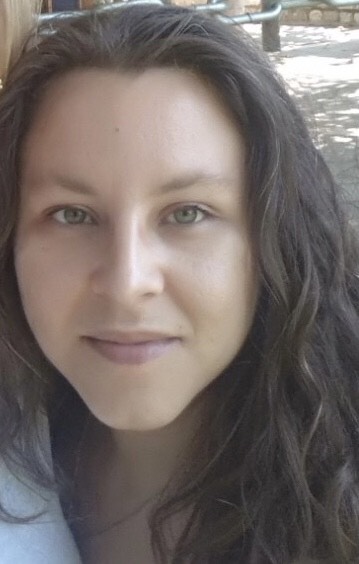 Προσωπικά  στοιχείαΕπίθετο: ΒαρελάΌνομα: ΠηνελόπηE-mail: pinelopimid@yahoo.gr             pvarela@uniwa.grΣΠΟΥΔΕΣΠΤΥΧΙΟΠτυχιούχος Μαία Τεχνολογικής Εκπαίδευσης (Τ.Ε.) του Τμήματος Μαιευτικής του Αλεξάνδρειου Τεχνολογικού Εκπαιδευτικού Ιδρύματος Θεσσαλονίκης.ΜΕΤΑΠΤΥΧΙΑΚΟΣ ΤΙΤΛΟΣ ΣΠΟΥΔΩΝΜεταπτυχιακό Δίπλωμα Ειδίκευσης, «Έρευνα στη Γυναικεία Αναπαραγωγή», Ιατρική Σχολή, Εθνικό και Καποδιστριακό Πανεπιστήμιο Αθηνών.Υποψήφια Διδάκτωρ στο Τμήμα Μαιευτικής του Πανεπιστημίου Δυτικής Αττικής. Έναρξη εκπόνησης διατριβής: ακαδημαϊκό έτος 2019-2020.ΞΕΝΕΣ ΓΛΩΣΣΕΣΑγγλικά: AdvancedΙταλικά: Β2ΓΝΩΣΗ ΥΠΟΛΟΓΙΣΤΩΝΚάτοχος ECDL COREΕΠΑΓΓΕΛΜΑΤΙΚΗ  ΕΜΠΕΙΡΙΑ2007-2016: ΛΗΤΩ Μαιευτικό Γυναικολογικό και Χειρουργικό Κέντρο.2016- έως σήμερα : ΓΝΑ ΑΛΕΞΑΝΔΡΑΔΙΔΑΚΤΙΚΗ ΕΜΠΕΙΡΙΑ 2018- έως σήμερα : Ακαδημαϊκός υπότροφος του Πανεπιστημίου Δυτικής Αττικής (ΠΑΔΑ), Τμήμα Μαιευτικής. ΠΙΣΤΟΠΟΙΗΣΗ ΕΙΔΙΚΩΝ ΣΕΜΙΝΑΡΙΩΝ2018: Βασικής υποστήριξης της ζωής και αυτόματου εξωτερικού απινιδισμού / Basic Life Support (BLS), Ελληνική Εταιρεία Καρδιοαναπνευστικής Αναζωογόνησης, Αθήνα2019: Υποστήριξη της ζωής του νεογνού / Neonatal Life Support (NLS), Ελληνική Εταιρεία Καρδιοαναπνευστικής Αναζωογόνησης, Αθήνα.ΑΝΑΚΟΙΝΩΣΕΙΣ ΣΕ ΣΥΝΕΔΡΙΑ1. Βαρελά Π., Μπουρουτζόγλου Μ. Η συμβουλευτική και η συμβολή της στη γυναίκα που προετοιμάζεται να γεννήσει στο νερό. 4η Επιστημονική Διημερίδα: «Έρευνα και νεότερα δεδομένα στη Μαιευτική», Τμήμα Μαιευτικής Σ.Ε.Υ.Π., του Αλεξάνδρειου Τεχνολογικού Εκπαιδευτικού Ιδρύματος Θεσσαλονίκης, Θεσσαλονίκη, 2006.2. Mpouroutzoglou M., Varela P. «Counseling before and during delivery in water (Συμβουλευτική πριν και κατά τη διάρκεια του τοκετού στο νερό)» XI Annual Conference of the European Association for Counseling :Counseling in Europe: Theory, Research, Practice and Training. Athens, March 30th – April 2nd , 2006.3. Ταουσάνη Ε, Βαρελά Π, Καλλία Θ. Υπογονιμότητα και κατάθλιψη σε επερχόμενη μητρότητα. 4ο Πανελλήνιο Συνέδριο Κλινικής Ψυχολογίας και Ψυχολογίας της Υγείας της ΕΛΨΕ. Εθνική Σχολή Δημόσιας Υγείας, 4-7 Νοεμβρίου, Αθήνα 2010.4. Βαρελά Π. Ατομική τράπεζα μητρικού γάλακτος-τεκμηριωμένες οδηγίες και πρακτικές: Επί νοσηλείας νεογνού σε ΜΕΝΝ. 11η Ημερίδα Μητρικού Θηλασμού. «Το μητρικό γάλα στην επιστημονική επικαιρότητα». Αρεταίειο Νοσοκομείο, 9 Νοεμβρίου,Αθήνα, 2011.5. Lykogeorgou M., Delivoria V., Gkezerli N., Varela P. Presentation of the survival rates of premature neonates at Leto's Maternal Hospital Neonatal Unit between 2013-2015. 24th European Workshop on Neonatology. Symposium of Hellenic Neonatal Society, Santorini, 2016.6. Βαρελά Π, Σπυροπούλου Α, Βούσουρα Ε, Καλογεράκης Ζ, Μωραϊτου Μ, Ζέρβας Γ. Σακχαρώδης διαβήτης της κύησης και περιγγενητική καταθλιπτική συμπτωματολογία. 24ο Πανελλήνιο Ψυχιατρικό Συνέδριο, 14-17 Απριλίου, Αλεξανδρούπολη, 2016.7. Νικολακοπούλου Α, Ανθουλάκη Χ, Παραλίκα Ο, Γερογιάννη Σ, Δαμαλά Μ, Βαρελά Π, Πρίφτη Ε. Καταγραφή ατυχημάτων εργαζομένων σε τριτοβάθμιο νοσοκομείο. Ημέρες Κλινικής Ιολογίας 2019: από το Εργαστήριο στην Κλινική Πράξη και τη Δημόσια Υγεία», 4 - 6 Οκτωβρίου, Αθήνα, 2019.8. Βαρελά Π., Παραλίκα Ο., Μπουρουτζόγλου Μ., Βαρελά Ε., Δελτσίδου Α. Η αποτελεσματικότητα του ολοκληρωμένου προγράμματος ασφαλείας για μονάδα εντατικής θεραπείας.12ο Πανελλήνιο Συνέδριο Ελληνικής Εταιρείας Ελέγχου Λοιμώξεων Έλεγχος λοιμώξεων: Η τέχνη της καθοδήγησης, 6-8 Νοεμβρίου, Αθήνα, 2019. 9. Βαρελά Π., Κλινικό Φροντιστήριο Νοσηλευτών/τριών, Μαιών/Μαιευτών και Επισκεπτών Υγείας, 31ο Πανελλήνιο Συνέδριο AIDS, 28-30 Νοεμβρίου, Αθήνα, 2019.10. Varela P, Lykeridou A, Zervas I, Deltsidou A. Ιs the induction of labor associated with the fear of childbirth ? Α literature review. 37th Congress of The Fetus as a Patient Society and the 1st Congress of Young Scientists of International Academy of Perinatal Medicine, 23-25 April, Athens, 2021.  11. Βαρελά Π.  Συνεδρία Μαιών-Μαιευτών. Ο επεμβατικός τοκετός και η σχέση του με το φόβο του τοκετού. 15ο Πανελλήνιο Συνέδριο Μαιευτικής και Γυναικολογίας, 2 - 5 Σεπτεμβρίου, Αθήνα, 2021.ΔΗΜΟΣΙΕΥΣΕΙΣ ΣΕ ΠΕΡΙΟΔΙΚΑ1. Βαρελά Π. Σύνδρομο αιφνίδιου νεογνικού θανάτου (SIDS). Περιοδικό  Ελευθώ. 4:157-167,Αθήνα, 2008.2. Varela P, Spyropoulou AC, Kalogerakis Z, Vousoura E, Moraitou M, Zervas IM. Association between gestational diabetes and perinatal depressive symptoms: evidence from a Greek cohort study. Prim Health Care Res Dev. 2017 Sep;18(5):441-447.3. Varela P, Spyropoulou AC, Kalogerakis Z, Moraitou M, Zervas IM. Limited Depressive and Anxiety Symptoms Late in Pregnancy Are Not Related to Neonatal Outcomes. Nurs Midwifery Stud. 2015 Sep;4(3):e29308.4.  Βαρελά Π, Μπουρουτζόγλου Μ,  Βαρελά Ε, Δελτσίδου Α. Ανασκοπώντας τη διεπαγγελματική εκπαίδευση. Epitheorese Klinikes Farmakologias kai Farmakokinetikes 2019; 37 (2), 205-213.5. Vlenterie R. et al. Associations Between Maternal Depression, Antidepressant Use During Pregnancy, and Adverse Pregnancy Outcomes: An Individual Participant Data Meta-analysis. Obstetrics & Gynecology 2021;138 (4), 633-646.6. Varela P, Deltsidou A.Hyperemesis gravidarum and neonatal outcomes: A systematic review of observational studies. Taiwanese Journal of Obstetrics and Gynecology 2021; 60 (3), 422-432.7.  Karamanou A, Varela P, Nanou C,  Deltsidou A. Asociación entre el vínculo madre-hijo y los síntomas depresivos en madres de la Unidad de Cuidados Intensivos Neonatales: estudio caso-control. Enfermería Intensiva  (article in press, doi:10.1016/j.enfi.2021.07.003)ΚΡΙΤΗΣ ΣΕ ΕΠΙΣΤΗΜΟΝΙΚΑ ΠΕΡΙΟΔΙΚΑΚριτής στα ακόλουθα επιστημονικά περιοδικά:  1. Developmental Psychobiology2. Psychiatry Research 3. Primary Health Care Research and Development 4. Archives of Women's Mental Health  5. Scientific Reports6.  Journal of  Perinatal Medicine7. Gynecological Endocrinology8. Journal of Maternal-Fetal & Neonatal Medicine